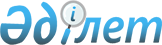 О внесении изменения в постановление Правительства Республики Казахстан от 28 сентября 1999 года N 1465Постановление Правительства Республики Казахстан от 25 января 2000 года N 124     Правительство Республики Казахстан постановляет:     1. Внести в постановление Правительства Республики Казахстан от 28 сентября 1999 года N 1465  P991465_  "О праздновании юбилеев и памятных дат" (САПП Республики Казахстан, 1999 г., N 48, ст. 448) следующее изменение:     подпункт 2) пункта 2 изложить в следующей редакции:     "2) юбилейные даты отдельных личностей отмечаются в первом столетии - столетие, в последующих столетиях через каждые двадцать пять лет".     2. Настоящее постановление вступает в силу со дня подписания.     Первый заместитель     Премьер-Министра     Республики Казахстан (Специалисты: Умбетова А.М.,              Склярова И.В.)     
					© 2012. РГП на ПХВ «Институт законодательства и правовой информации Республики Казахстан» Министерства юстиции Республики Казахстан
				